Авторская разработка. Фрагмент объяснения новой темы урока в 1 классе по теме «Табличное сложение и вычитание с числом 2. Путешествие по Китаю»-Сопровождают нас в путешествии весёлые обезьянки. Сегодня они решили  научить нас прибавлять и отнимать число 2. Дети, пересчитывая по 2 с опорой на числовой ряд на доске, выкладывают на парте соответствующий ряд  0   2   4   6   8   10 (6 чисел)-Можно ли числа в этом ряду поровну разделить на 2? Обезьянку, которая путешествует по этому ряду, зовут Чётна Я. - Чётна Я.  Как положено друзьям, всё делю я пополам. 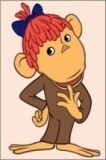 Дети, пересчитывая по 2 с опорой на числовой ряд на доске, выкладывают на парте соответствующий ряд  1  3  5  7  9 (5 чисел). Можно ли числа в этом ряду поровну разделить на 2? Обезьянку, которая путешествует по этому ряду,  зовут Нечётна Я.- Нечётна Я. Ну, а я, конечно, сам, не делю я пополам. 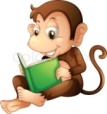 Первое открытие детей: чётные и нечётные числа. В это время я передвигаю на доске карточки с чётными числами вниз (Земля), а вверху (Небо) остаются карточки с нечётными числами. Обращаю внимание детей на соседей чисел. Дети делают второе открытие, что у чётного числа соседи - два нечётных числа, а у нечётного числа - два чётных числа. При этом расстояние между соседями вокруг числа+2. Третье открытие: каждое нечётное число - это: 1) меньший чётный сосед плюс 1; 2) больший чётный сосед минус 1. Аналогично с чётным числом. Затем обезьянки отнимают 2 от 10 и прыгают до 0, от 9 до 1.- Давайте хором прочитаем ряд чисел у каждой обезьянки (учащиеся хором читают с открытыми и с закрытыми глазами)Во время рефлексии учащиеся узнают, что издревна китайцы считали, что  суть всех космических вещей относится к Солнцу, небу, Земле и Луне. Символизируя Землю, храм имеет квадратную форму в основании и находится на севере, что по китайской мифологии связано с Землёй.  Учащиеся находят  картинку с храмом Земли и выполняют в группах по три задания: 1) восстанавливают ряд чётных чисел в пределах от 0 до 10 с помощью китайских фонариков с числами, ориетир- на нити уже есть фонари с числами 2 и 10; 2) у входа в храм выкладывают чётные числа в порядке убывания; 3) ставят вокруг храма чётные числа парами так, чтобы их сумма была равна 10: 0+10,  2+8,  4+6. В отличие от него, храм Неба круглой формы, символизирующей небо, и расположен в южной части Пекина. Учащиеся ищут картинку с храмом Неба и выполняют в группах по три задания: 1) восстанавливают ряд нечётных чисел в пределах от 0 до 10 с помощью китайских фонариков, на ветке уже есть числа 3 и 9; 2) выкладывают над храмом нечётные числа в порядке убывания; 3) ставят на этажах храма нечётные числа парами так, чтобы их сумма была равна 10: 1+9, 3+7, 5+5. При этом возникает нестандартная ситуация - число 5. Решение: число 5 используют 2 раза, так как ей нет пары. С помощью таких заданий к концу урока дети с закрытыми глазами автоматически  рассказывают счёт чётных и нечётных чисел в пределах 10, состав числа 10.	Для закрепления навыков вычитания и сложения число «путешествует» по числовой прямой (подкрепление предметной деятельностью): дети представляют себя числом и мысленно двигаются вдоль классной доски вправо или влево, отмеряя «шагами» столько, сколько прибавляют или вычитают от числа.                      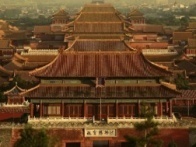 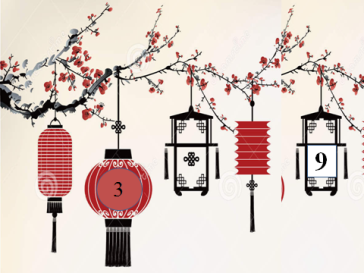 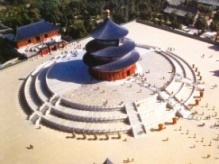 